Publicado en Madrid el 05/07/2018 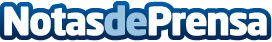 Building Information Platform (BIP), el big data aplicado a la gestión de inmueblesEsta plataforma creada por la proptech Sensedi reproduce el inmueble en 3D, incorpora toda la información y las intervenciones que se han hecho en el edificio, y mediante el uso de los algoritmos, permite conocer en tiempo real su estado y si es recomendable realizar alguna actuación a corto plazoDatos de contacto:Paloma AguileraNota de prensa publicada en: https://www.notasdeprensa.es/building-information-platform-bip-el-big-data Categorias: Nacional Inmobiliaria Finanzas E-Commerce Arquitectura http://www.notasdeprensa.es